Prípravok na ochranu rastlín pre profesionálnych používateľovNÁZOV PRÍPRAVKU®Základný popis prípravku na ochranu rastlín (fungicíd, herbicíd, insekticíd, morforegulátor atď.), formulácia, spôsob jeho použitia a uvedenie použití, pre ktoré je prípravok povolený.Účinná látka:*Názov účinnej látky podľa zoznamu prílohy č. VI nariadenia (ES) č. 1272/2008 alebo (ak sa v prílohe č. VI nenachádza) názov podľa ISO alebo (ak názov ISO neexistuje) uvedie sa označenie podľa pravidiel IUPAC**Obsah účinnej látky sa uvádza v SI jednotkách:tuhé látky, aerosóly, prchavé a viskózne kvapaliny v g/kg a v hmotnostných percentáchostatné kvapaliny/gélové formulácie v g/l a v hmotnostných percentáchplyny  v objemových a hmotnostných percentáchPrípravky na báze mikroorganizmov -  napr. 1x108 spor.g-1 alebo 5x109 cfu/g spórLátky nebezpečné pre zdravie, ktoré prispievajú ku klasifikácii prípravku: názov látky a jej CAS / alebo nerelevantné(pokiaľ ide o akútnu toxicitu, žieravosť pre kožu alebo vážne poškodenie zraku, mutagenitu prezárodočné bunky, karcinogenitu, reprodukčnú toxicitu, respiračnú alebo kožnú senzibilizáciu, toxicitu pre špecifický cieľový orgán (STOT) alebo aspiračnú nebezpečnosť pre zdravie)Označenie prípravku:nepožaduje saaleboVýstražný piktogramVÝSTRAŽNÉ A BEZPEČNOSTNÉ UPOZORNENIA/ĎALŠIE INFORMÁCIE O NEBEZPEČNOSTIŠtandardné pokyny týkajúce sa zvláštnych rizíkRSh 	...Štandardné pokyny bezpečnostných opatrení na ochranu zdravia ľudí alebo zvierat alebo na ochranu životného prostredia:SP1	SPo	SPe 1	SPa	SPr	Označenie prípravkov z hľadiska ich rizík pre zvieratá, vodné organizmy, včely a užitočný hmyz a vodné zdroje:ZVtVoVVč 	(včely)Vč 	(užitočné článkonožce)Zákaz používania prípravku v 1. ochrannom pásme zdrojov pitných vôd!PHOx	veta (ďalšie vety uvedené v posudkoch)Dbajte o to, aby sa prípravok v žiadnom prípade nedostal do tečúcich a stojatých vôd vo voľnej prírode!Uložte mimo dosahu zvierat!PRÍPRAVOK V TOMTO VEĽKOSPOTREBITEĽSKOM BALENÍ NESMIE BYŤ PONÚKANÝ ALEBO PREDÁVANÝ ŠIROKEJ VEREJNOSTI!Ak obsahuje príbalový leták: Pred použitím si prečítajte sprievodné pokyny!(R) je ochranná známka firmyPÔSOBENIE  PRÍPRAVKUUvádza sa mechanizmus účinku a spôsob účinku (systémový/kontaktný)Pre herbicídy: Spektrum herbicídnej účinnosti:Citlivé buriny: 	...Stredne citlivé buriny: 	...Odolné buriny: 	...NÁVOD NA POUŽITIE (Pre postrek)SplSkO - UKSUP štandardizované názvy plodín a škodlivých organizmovDávka = čisté množstvo prípravku na ochranu rastlín uvedené v: g alebo kg pri pevných prípravkoch, g, kg, ml alebo l pri plynoch a ml alebo l pri kvapalných prípravkoch.(Pre morenie)Dávka = čisté množstvo prípravku na ochranu rastlín uvedené v: g alebo kg pri pevných  prípravkoch, g, kg, ml alebo l pri plynoch a ml alebo l pri kvapalných prípravkoch(Pre postrek)POKYNY PRE APLIKÁCIUPre plodinu alebo skupinu plodín rozpísané:vždy sa uvádza dávka vody, maximálny počet aplikácií, interval medzi aplikáciamiBBCH, ...(Pre morenie)TECHNOLOGICKÝ POSTUP MORENIA...Menej významné použitieNÁVOD NA POUŽITIE Dávka = čisté množstvo prípravku na ochranu rastlín uvedené v: g alebo kg pri pevných prípravkoch, g, kg, ml alebo l pri plynoch a ml alebo l pri kvapalných prípravkoch.Pestovateľ používa prípravok na vlastné riziko, pokiaľ ide o účinnosť prípravku a jeho bezpečnosť pre plodinu! Pokusy biologickej účinnosti pre podporu menej významného použitia neboli realizované a preto účinnosť nemôže byť garantovaná! Odrodová citlivosť, rezistencia ani fytotoxicita neboli hodnotené!POKYNY PRE APLIKÁCIU (Menej významné použitie).......INFORMÁCIE O MOŽNEJ FYTOTOXICITE, ODRODOVEJ CITLIVOSTI A VŠETKÝCH ĎALŠÍCH PRIAMYCH A NEPRIAMYCH NEPRIAZNIVÝCH ÚČINKOCH NA RASTLINY ALEBO RASTLINNÉ PRODUKTY...OPATRENIA PROTI VZNIKU REZISTENCIE Uvádzať zaradenie účinných látok do skupín podľa HRAC, FRAC alebo IRAC, ...VPLYV NA ÚRODUUvádza sa priamy vplyv prípravku (pozítívny vplyv, negatívny vplyv -spôsobenie poškodení a odôvodnenie....)VPLYV NA NÁSLEDNÉ, NÁHRADNÉ A SUSEDIACE PLODINYVplyv na následné a náhradné plodiny - potrebné uvádzať u všetkých herbicídov (aj pri ošetreniach na porast časť prípravku preniká do pôdy a zanecháva rezíduá resp. je perzistentná).Vplyv na susediace plodiny - ide o možný zásah úletom postrekovej kvapaliny a pre to je potrebné uvádzať u všetkých herbicídov (predovšetkým však pri ePOST a POST aplikácii t.j. aplikácia pri vzídených plodinách aj burinách).VPLYV NA UŽITOČNÉ A INÉ NECIEĽOVÉ ORGANIZMY...(tekutý prípravok balený kanistroch vo fľašiach alebo v kontajneroch)PRÍPRAVA POSTREKOVEJ KVAPALINY A ZNEŠKODNENIE OBALOVOdmerané množstvo prípravku vlejte do nádrže postrekovača naplnenej do polovice vodou a za stáleho miešania doplňte na požadovaný objem. Prázdny obal z tohto prípravku vypláchnite vodou a to buď ručne (3 krát po sebe) alebo v primiešavacom zariadení, ktoré je súčasťou postrekovača. Výplachovú vodu vlejte do nádrže postrekovača a obal odovzdajte vášmu zmluvnému subjektu, ktorý má oprávnenie na zber a zneškodňovanie prázdnych obalov. Pripravte len také množstvo postrekovej kvapaliny, ktoré spotrebujete.Balenia, ktoré nie sú vyrobené pre opätovné použitie: Zákaz opätovného použitia obalu alebo jeho použitia na iné účely!(práškový a granulovaný prípravok balený vo vreciach a vreckách (papier a iný materiál poliehajúci účinkom vody napr. vodorozpustné sáčky)PRÍPRAVA POSTREKOVEJ KVAPALINY A ZNEŠKODNENIE OBALOVOdvážené množstvo prípravku rozmiešajte v pomocnej nádobe v menšom množstve vody na riedku homogénnu kašu, vlejte za stáleho miešania do nádrže postrekovača naplnenej do polovice vodou a doplňte na požadovaný objem. Pripravte len také množstvo postrekovej kvapaliny, ktoré spotrebujete. Prázdny obal z tohto prípravku zneškodnite ako nebezpečný odpad.Balenia, ktoré nie sú vyrobené pre opätovné použitie: Zákaz opätovného použitia obalu alebo jeho použitia na iné účely!ČISTENIE APLIKAČNÉHO ZARIADENIA...BEZPEČNOSTNÉ  OPATRENIA...PRVÁ  POMOCV súlade s MSDS prípravku na ochranu rastlínSKLADOVANIEPovinný údaj je doba skladovateľnosti,  ako skladovať, v akých podmienkach. Doba skladovateľnosti v originálnych neporušených obaloch je 2 roky od dátumu výroby.(moridlo - WP, WG formulácia - balené vo vreckách)ZNEŠKODNENIE ZVYŠKOV A OBALOVNepoužité zvyšky prípravku v pôvodnom obale, prázdne obaly od prípravku, obaly od namoreného osiva zneškodnite ako nebezpečný odpad.Aspiračný prach a iný kontaminovaný materiál zneškodnite ako nebezpečný odpad(moridlo tekuté - balené v PE kanistroch alebo PET fľašiach)ZNEŠKODNENIE ZVYŠKOV A OBALOVNepoužité zvyšky prípravku v pôvodnom obale a obaly od namoreného osiva zneškodnite ako nebezpečný odpad. Prázdny obal z tohto prípravku vypláchnite vodou, minimálne 3 krát po sebe a odovzdajte vášmu zmluvnému subjektu, ktorý má oprávnenie na zber a zneškodňovanie prázdnych obalov. Výplachovú vodu použite na prípravu moriacej zmesi, alebo zneškodnite ako nebezpečný odpad.Aspiračný prach a iný kontaminovaný materiál zneškodnite ako nebezpečný odpad.(prípravok pre foliárnu aplikáciu)ZNEŠKODNENIE ZVYŠKOVNepoužité zvyšky prípravku v pôvodnom obale zneškodnite ako nebezpečný odpad. Technologický zvyšok postrekovej kvapaliny po zriedení vystriekajte na neošetrenej ploche, nesmú však zasiahnuť zdroje podzemných ani recipienty povrchových vôd alebo zneškodnite ako nebezpečný odpad. Nepoužité zvyšky postrekovej kvapaliny v objeme väčšom ako technologický zvyšok (uvedené v technických parametroch mechanizačného prostriedku) zneškodnite ako nebezpečný odpad v súlade s platnou legislatívou o odpadoch.Príklad 1. a 2. strany revidovanej etikety pre hypotetický prípravok na ochranu rastlín:Prípravok na ochranu rastlín pre profesionálnych používateľovNÁZOV PRÍPRAVKU®Postrekový herbicídny prípravok vo forme dispergovateľných granúl určený na ničenie dvojklíčnolistových burín v ........Účinná látka:Látky nebezpečné pre zdravie, ktoré prispievajú ku klasifikácii prípravku: Dicamba CAS No.: 1918-00-9, Tritosulfuron CAS No:. 142469-14-5Označenie prípravku:Pozor	SP1	Neznečisťujte vodu prípravkom alebo jeho obalom. (Nečistite aplikačné zariadenie v blízkosti povrchových vôd./Zabráňte kontaminácii prostredníctvom odtokových kanálov z poľnohospodárskych dvorov a vozoviek ciest).SPe1	Z dôvodu ochrany podzemnej vody používajte tento prípravok, alebo iný prípravok obsahujúci účinnú látku Rimsulfuron maximálne 1 x za 3 roky na rovnakom pozemku.SPe3	Z dôvodu ochrany vodných organizmov udržiavajte medzi ošetrovanou plochou a povrchovými vodnými plochami ochranný pás zeme v dĺžke 5 m.SPe4	Z dôvodu ochrany vodných organizmov neaplikujte na nespevnené povrchy, ako je asfalt, betón, dlažobné kocky, koľajnice a iné povrchy, pri ktorých je zvýšené riziko stekania vody.Z4 	Riziko vyplývajúce z použitia prípravku pri dodržaní predpísanej dávky alebo koncentrácie je pre domáce, hospodárske a voľne žijúce zvieratá relatívne prijateľné.Vt5 	Riziko vyplývajúce z použitia prípravku pri dodržaní predpísanej dávky alebo koncentrácie je pre vtáky prijateľné pri nepresiahnutí predpísanej dávky alebo koncentrácie.Vo1	Pre ryby a ostatné vodné organizmy mimoriadne jedovatý.V3 	Riziko prípravku je prijateľné pre dážďovky a iné pôdne makroorganizmy.Vč3	Prípravok pre včely s prijateľným rizikom pri dodržaní predpísanej dávky alebo koncentrácie.Vč2	Prípravok je škodlivý pre populácie Typhlodromus pyri, Encarsia formosa a Aphidius rhopalosiphi.Zákaz používania prípravku v 1. ochrannom pásme zdrojov pitných vôd!PHO5	Prípravok je vylúčený z použitia v celom 2. ochrannom pásme zdrojov podzemných a povrchových vôd a v 3. ochrannom pásme vodárenských nádrží. Prípravok sa tiež nesmie aplikovať v blízkosti miest zásobovaných studničnou vodou (posudzuje miestne príslušný vodohospodársky orgán). Prípravok sa nesmie použiť na pozemkoch určených pre pestovanie surovín (vrátane krmív), ktoré budú použité pre výrobu detskej výživy. Aplikáciu možno podľa daných miestnych podmienok povoliť v dávke na dolnej hranici. Aplikáciu nemožno povoliť na pozemkoch, ktoré sú spádované k vodným tokom a vodným nádržiam.Zákaz skrmovania ošetrených rastlín hospodárskymi zvieratami a rybami!Zákaz vylievania prípravku a jeho zvyškov do verejnej kanalizácie !Dbajte o to, aby sa prípravok v žiadnom prípade nedostal do tečúcich a stojatých vôd vo voľnej prírode!PRÍPRAVOK V TOMTO VEĽKOSPOTREBITEĽSKOM BALENÍ NESMIE BYŤ PONÚKANÝ ALEBO PREDÁVANÝ ŠIROKEJ VEREJNOSTI!...*Názov**Obsah: xx g/l; g/kg (yy% hm; obj)označenie chemickej formy napr. (vo forme soli/metyl esteru yy g/l; g/kg) 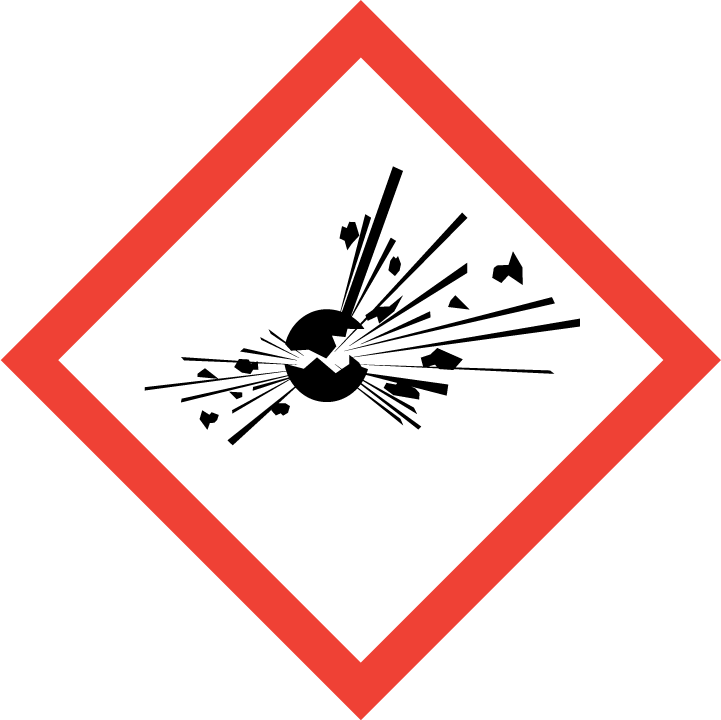 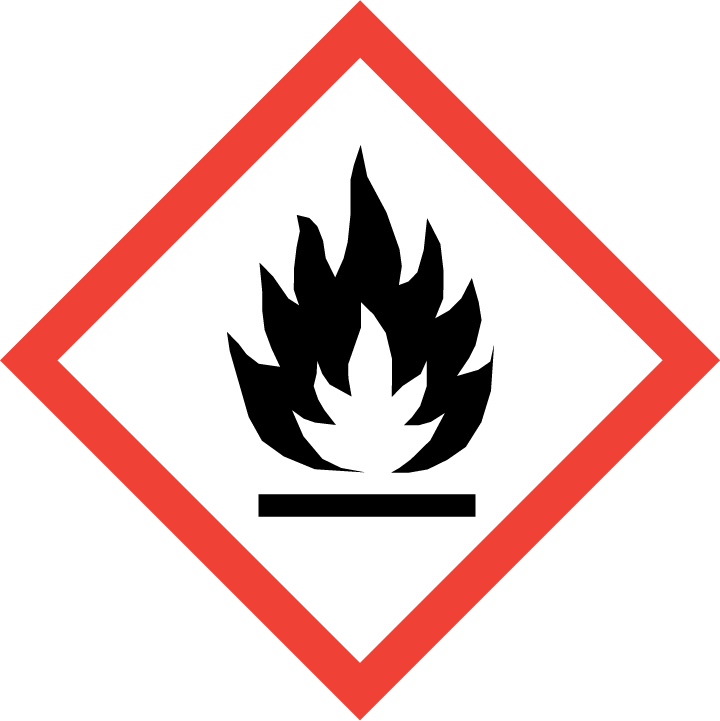 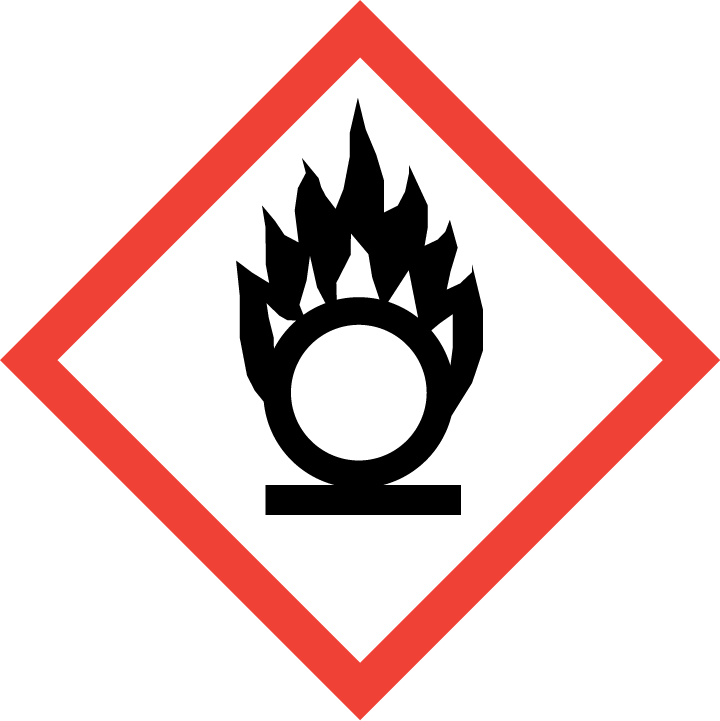 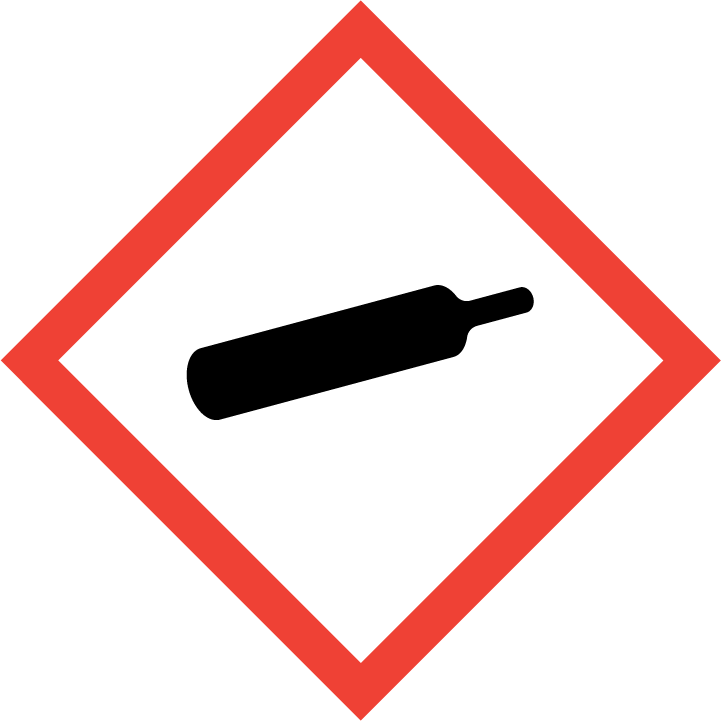 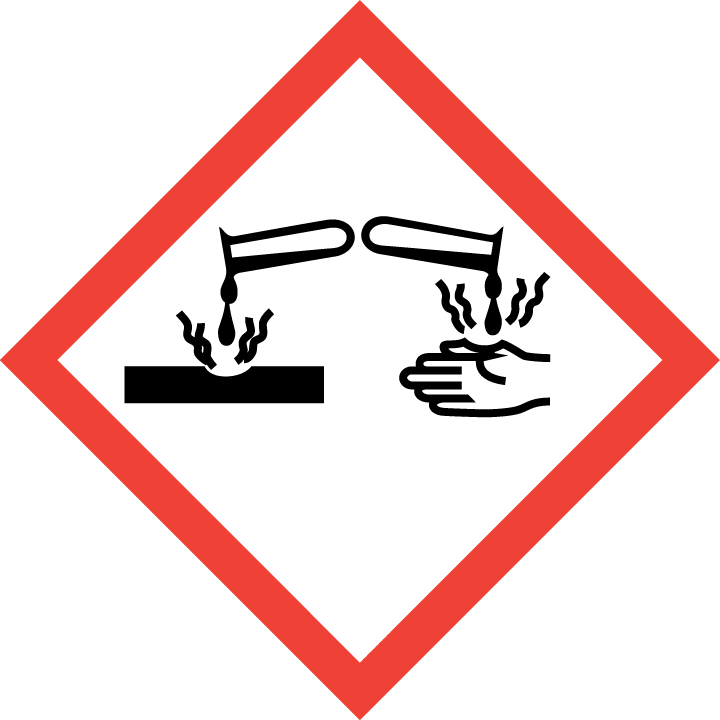 GHS01GHS02GHS03GHS04GHS05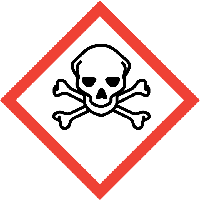 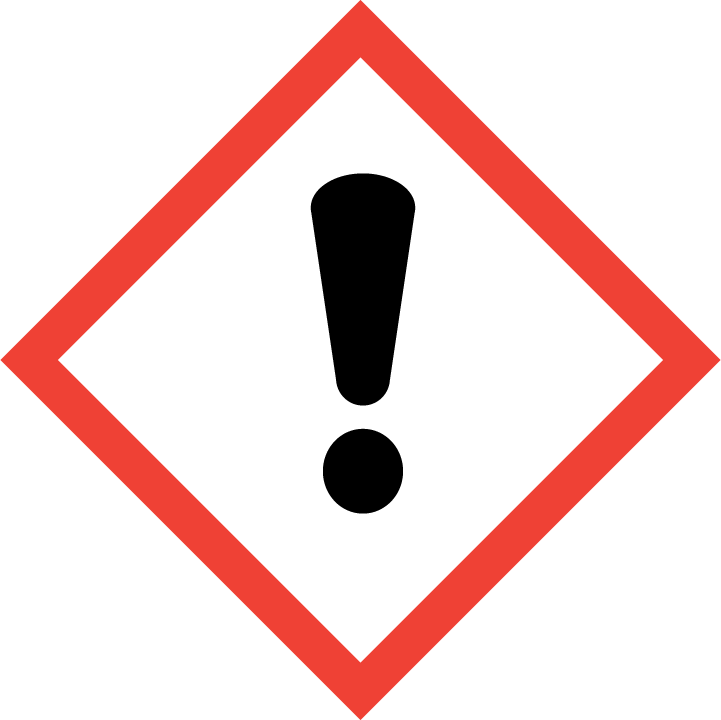 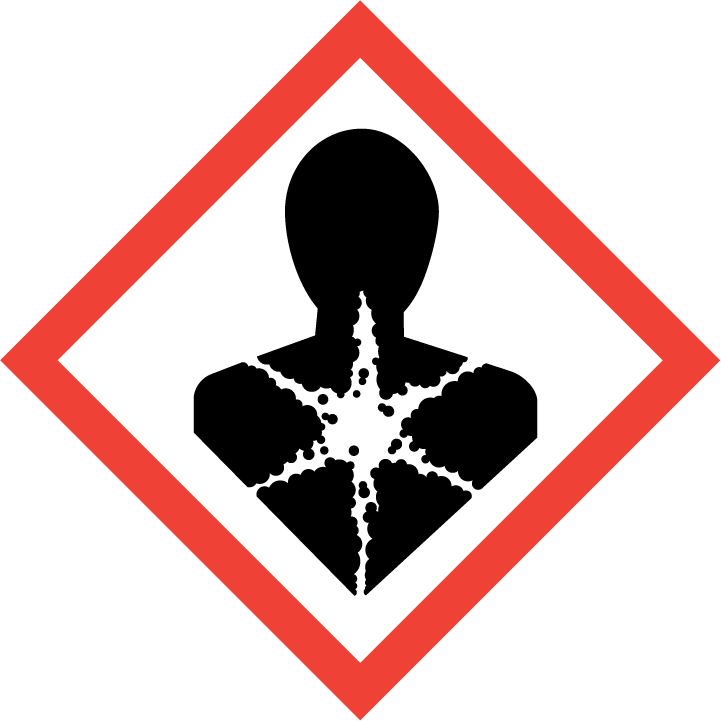 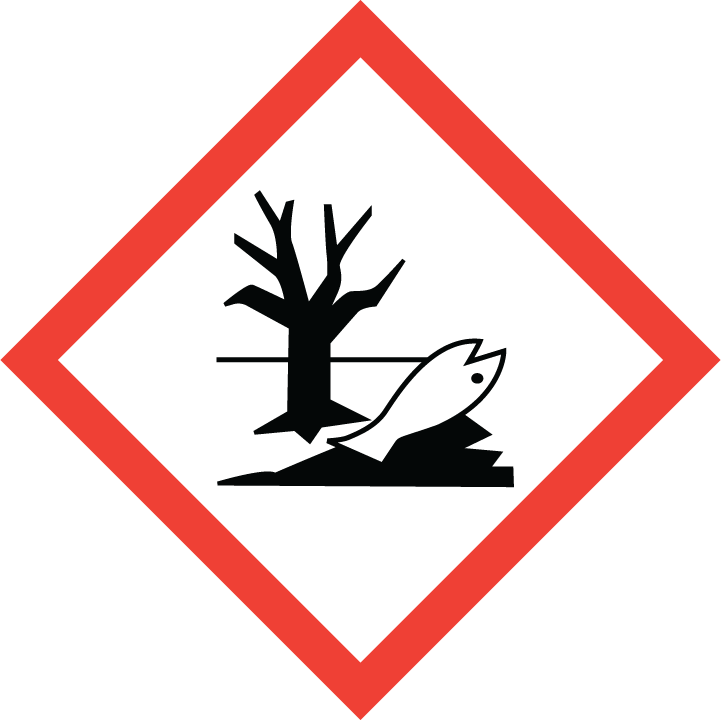 GHS06GHS07GHS08GHS09Výstražné slovo  Pozor alebo NebezpečenstvoVýstražné slovo  Pozor alebo NebezpečenstvoVýstražné slovo  Pozor alebo NebezpečenstvoVýstražné slovo  Pozor alebo NebezpečenstvoVýstražné slovo  Pozor alebo NebezpečenstvoH...upozorneniaTextEUH...TextEUH401 Dodržiavajte návod na používanie, aby ste zabránili vzniku rizík pre zdravie ľudí a životné prostredie.P...upozorneniaText Výrobca:nepovinný údaj pre etiketuDržiteľ autorizácie/povolenia: názov a adresaKonečné balenie a označovanie:názov a adresa osoby zodpovednej za konečné balenie a označovanie prípravku na ochranu rastlín na trhu ak je údaj odlišný od držiteľa Poverený zástupca:nepovinný údaj pre etiketuČíslo autorizácie ÚKSÚP:    aleboČíslo povolenia ÚKSÚP:XX-XX-XXXXDátum výroby:uvedené na obaleČíslo šarže:uvedené na obaleBalenie: obal (hmotnosť alebo objem prípravku v obale ak sa líši od veľkosti balenia)objem, jednotka, typ obalu (hmotnosť CISLO JEDNOTKA)                                            (objem CISLO JEDNOTKA)                                            (Tuhé látky v g alebo kg;                                             Plyny v g, kg alebo v l;                                             Kvapaliny v ml alebo l)  Doba použiteľnosti:	2 roky od dátumu výroby; Nepovinný údaj pre etiketu v tejto časti. Uvádzať len ak je menej ako 2 roky.PlodinaÚčel použitiaDávka/haOchranná dobaPoznámkaSplSkOSplSkO„l“ alebo „kg“ (%)Stanovuje ÚVZSPlSkOPlodinaÚčel použitiaDávka/tOchranná dobaPoznámkaSplSkOSplSkO„l“ alebo „kg“ (%, ml na VJ)Stanovuje ÚVZSPlSkOPlodinaÚčel použitiaDávka/haOchranná dobaPoznámkaSPlSkOSPlSkO„l“ alebo „kg“ (%)Stanovuje ÚVZSPlSkOTritosulfuron 250 g/kg   (25% hm)Dicamba 500 g/kg   (50% hm)GHS07GHS09H317Môže vyvolať alergickú reakciu kože.H319Spôsobuje vážne poškodenie očí.H410Veľmi toxický pre vodné organizmy, s dlhodobými účinkami.EUH208Obsahuje Tritosulfuron. Môže vyvolať alergickú reakciu.EUH401 Dodržiavajte návod na používanie, aby ste zabránili vzniku rizík pre zdravie ľudí a životné prostredie.P270Pri používaní výrobku nejedzte, nepite ani nefajčite.P280Noste ochranné rukavice/ochranný odev/ochranné okuliare/ochranu tváre.P302+P352  PRI KONTAKTE S POKOŽKOU: Umyte veľkým množstvom vody a mydla.P305+P351+P338PO ZASIAHNUTÍ OČÍ: Niekoľko minút ich opatrne vyplachujte vodou. Ak sa používajú kontaktné šošovky a ak je to možné, odstráňte ich. Pokračujte vo vyplachovaníP391Zozbierajte uniknutý produkt.P501Zneškodnite obsah/nádobu  ...doplní žiadateľDržiteľ autorizácie: 